JOHN J. SALDANA, P.E.PROJECT TITLE:  XXXXXSCOPE OF SERVICES/DELIVERABLES:Consultant will perform the following drafting services:GRADING DESIGN – SET PROPOSED SPOT GRADES, FINISHED FLOORS, AND CONTOUR.  PREPARE FOR DRAINAGE ANALYSIS.  PREPARE FOR PERMIT SUBMITTAL, AND ONE ROUND OF COMMENTS AS LONG AS THERE ARE NO MAJOR CHANGES THAT WOULD REQUIRE AN INCREASE IN BUDGET/SCOPE.SCHEDULE:  Project Schedule is discussed over the telephone and provided via email.  Each scheduled milestone submittals will be coordinated throughout the project.SUBCONTRACTOR’S FIRM FIXED PRICE FEE:  $XXXXXXBY:                BY: ____________________________________                                                                  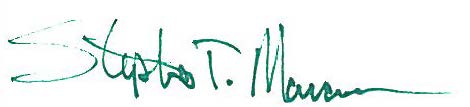 Stephen Marcum, P.E., TX 		         John J. Saldana, P.E., TXMaverick Engineering, LLC		         Consulting Civil Engineer	C 432.288.4057				         C 214.621.9444smarcum@maverick-eng.com		         jaysaldana22@gmail.com			         		         4312 Jeker Drive					         Plano, TX 75074DATE:11/04/14PROJECT NO.:XXXXXPROJECT MANAGER:Stephen Marcum, P.E.Stephen Marcum, P.E.